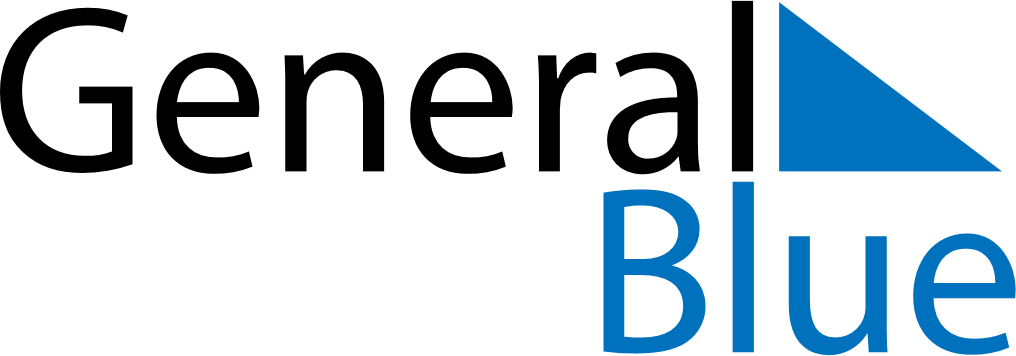 April 2030April 2030April 2030April 2030SingaporeSingaporeSingaporeMondayTuesdayWednesdayThursdayFridaySaturdaySaturdaySunday1234566789101112131314Hari Raya HajiHari Raya Haji1516171819202021Good Friday22232425262727282930